UNDERGRADUATE CURRICULUM COMMITTEE (UCC)
PROPOSAL FORM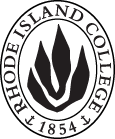 Cover page	scroll over blue text to see further important instructions: [if not working select “COMMents on rollover” in your Word preferences under view] please read these.N.B. DO NOT USE HIGHLIGHT, where choices are given within categories, please DELETE those THAT DO NOT APPLY TO YOUR PROPOSAL. Do not delete numbered categories.ALL numbers in section (A) to be completed, including the impact ones (#5-7), put “none” if that is the case.B.  NEW OR REVISED COURSES  DO NOT use highlight. Do not delete numbered categories, just leave blank if they do not apply. Delete this whole page if the proposal does not include a new or revised course. Always fill in b. 1 and B. 3 for context.D. SignaturesChanges that affect General Education in any way MUST be approved by ALL Deans and COGE Chair.Changes that directly impact more than one department/program MUST have the signatures of all relevant department chairs, program directors, and their relevant dean (e.g. when creating/revising a program using courses from other departments/programs). Check UCC manual 4.2 for further guidelines on whether the signatures need to be approval or acknowledgement.Proposals that do not have appropriate approval signatures will not be considered. Type in name of person signing and their position/affiliation.Send electronic files of this proposal and accompanying catalog copy to curriculum@ric.edu and a printed signature copy of this whole form to the current Chair of UCC. Check UCC website for due dates.D.1. Approvals: required from programs/departments/deans who originate the proposal.  may include multiple departments, e.g., for joint/interdisciplinary proposals. D.2. Acknowledgements: REQUIRED from OTHER PROGRAMS/DEPARTMENTS (and their relevant deans if not already included above) that are IMPACTED BY THE PROPOSAL. SIGNATURE DOES NOT INDICATE APPROVAL, ONLY AWARENESS THAT THE PROPOSAL IS BEING SUBMITTED.  CONCERNS SHOULD BE BROUGHT TO THE UCC COMMITTEE MEETING FOR DISCUSSION; all faculty are welcome to attend.A.1. Course or programHPE 427: Internship in wellness and exercise scienceHPE 427: Internship in wellness and exercise scienceHPE 427: Internship in wellness and exercise scienceHPE 427: Internship in wellness and exercise scienceReplacing HPE 427: Internship in movement studies and recreationHPE 427: Internship in movement studies and recreationHPE 427: Internship in movement studies and recreationHPE 427: Internship in movement studies and recreationA.2. Proposal typeCourse:  revision Course:  revision Course:  revision Course:  revision A.3. OriginatorKristen PepinHome departmentHealth and Physical EducationHealth and Physical EducationHealth and Physical EducationA.4. Context and Rationale This proposal includes a course title change, course description change, and a prerequisite change. Also add the necessary catalog note that this course is graded S,U.The rationale for the request for the name change to Internship in Wellness and Exercise Science is as follows:  The new name better describes the current curriculum and Wellness and Exercise Science program name.The new name will align better with current terminology used in the fitness and exercise science industries.  The new name will better align with graduate programs. The revised course description now reflects the Wellness and Exercise Science program name and proposed course name more accurately and provides a better description of course expectations.The prerequisite GPA changed to 2.75 aligns with FSEHD standards.  The students no longer complete a portfolio.  The new requirement for internship is successful completion of an internship application and completion of all required program courses. This proposal includes a course title change, course description change, and a prerequisite change. Also add the necessary catalog note that this course is graded S,U.The rationale for the request for the name change to Internship in Wellness and Exercise Science is as follows:  The new name better describes the current curriculum and Wellness and Exercise Science program name.The new name will align better with current terminology used in the fitness and exercise science industries.  The new name will better align with graduate programs. The revised course description now reflects the Wellness and Exercise Science program name and proposed course name more accurately and provides a better description of course expectations.The prerequisite GPA changed to 2.75 aligns with FSEHD standards.  The students no longer complete a portfolio.  The new requirement for internship is successful completion of an internship application and completion of all required program courses. This proposal includes a course title change, course description change, and a prerequisite change. Also add the necessary catalog note that this course is graded S,U.The rationale for the request for the name change to Internship in Wellness and Exercise Science is as follows:  The new name better describes the current curriculum and Wellness and Exercise Science program name.The new name will align better with current terminology used in the fitness and exercise science industries.  The new name will better align with graduate programs. The revised course description now reflects the Wellness and Exercise Science program name and proposed course name more accurately and provides a better description of course expectations.The prerequisite GPA changed to 2.75 aligns with FSEHD standards.  The students no longer complete a portfolio.  The new requirement for internship is successful completion of an internship application and completion of all required program courses. This proposal includes a course title change, course description change, and a prerequisite change. Also add the necessary catalog note that this course is graded S,U.The rationale for the request for the name change to Internship in Wellness and Exercise Science is as follows:  The new name better describes the current curriculum and Wellness and Exercise Science program name.The new name will align better with current terminology used in the fitness and exercise science industries.  The new name will better align with graduate programs. The revised course description now reflects the Wellness and Exercise Science program name and proposed course name more accurately and provides a better description of course expectations.The prerequisite GPA changed to 2.75 aligns with FSEHD standards.  The students no longer complete a portfolio.  The new requirement for internship is successful completion of an internship application and completion of all required program courses. This proposal includes a course title change, course description change, and a prerequisite change. Also add the necessary catalog note that this course is graded S,U.The rationale for the request for the name change to Internship in Wellness and Exercise Science is as follows:  The new name better describes the current curriculum and Wellness and Exercise Science program name.The new name will align better with current terminology used in the fitness and exercise science industries.  The new name will better align with graduate programs. The revised course description now reflects the Wellness and Exercise Science program name and proposed course name more accurately and provides a better description of course expectations.The prerequisite GPA changed to 2.75 aligns with FSEHD standards.  The students no longer complete a portfolio.  The new requirement for internship is successful completion of an internship application and completion of all required program courses. A.5. Student impactCourse title and description will more accurately reflect content and align with current terminology in the field, and the revised prerequisites will better reflect future practice.Course title and description will more accurately reflect content and align with current terminology in the field, and the revised prerequisites will better reflect future practice.Course title and description will more accurately reflect content and align with current terminology in the field, and the revised prerequisites will better reflect future practice.Course title and description will more accurately reflect content and align with current terminology in the field, and the revised prerequisites will better reflect future practice.Course title and description will more accurately reflect content and align with current terminology in the field, and the revised prerequisites will better reflect future practice.A.6. Impact on other programs NoneNoneNoneNoneNoneA.7. Resource impactFaculty PT & FT: NoneNoneNoneNoneA.7. Resource impactLibrary:NoneNoneNoneNoneA.7. Resource impactTechnologyNoneNoneNoneNoneA.7. Resource impactFacilities:NoneNoneNoneNoneA.8. Semester effectiveFall 2021 A.9. Rationale if sooner than next Fall A.9. Rationale if sooner than next FallA.10. INSTRUCTIONS FOR CATALOG COPY:  This single file copy must include ALL relevant pages from the college catalog, and show how the catalog will be revised.  (1) Go to the “Forms and Information” page on the UCC website. Scroll down until you see the Word files for the current catalog. (2) Download ALL catalog sections relevant for this proposal, including course descriptions and/or other affected programs.  (3) Place ALL relevant catalog copy into a single file. Put page breaks between sections and delete any catalog pages not relevant for this proposal. (4) Using the track changes function, revise the catalog pages to demonstrate what the information should look like in next year’s catalog.  (5) Check the revised catalog pages against the proposal form, especially making sure that program totals are correct if adding/deleting course credits. If new copy, indicate where it should go in the catalog. If making related proposals a single catalog copy that includes all is acceptable. Send as a separate single file along with this form.A.10. INSTRUCTIONS FOR CATALOG COPY:  This single file copy must include ALL relevant pages from the college catalog, and show how the catalog will be revised.  (1) Go to the “Forms and Information” page on the UCC website. Scroll down until you see the Word files for the current catalog. (2) Download ALL catalog sections relevant for this proposal, including course descriptions and/or other affected programs.  (3) Place ALL relevant catalog copy into a single file. Put page breaks between sections and delete any catalog pages not relevant for this proposal. (4) Using the track changes function, revise the catalog pages to demonstrate what the information should look like in next year’s catalog.  (5) Check the revised catalog pages against the proposal form, especially making sure that program totals are correct if adding/deleting course credits. If new copy, indicate where it should go in the catalog. If making related proposals a single catalog copy that includes all is acceptable. Send as a separate single file along with this form.A.10. INSTRUCTIONS FOR CATALOG COPY:  This single file copy must include ALL relevant pages from the college catalog, and show how the catalog will be revised.  (1) Go to the “Forms and Information” page on the UCC website. Scroll down until you see the Word files for the current catalog. (2) Download ALL catalog sections relevant for this proposal, including course descriptions and/or other affected programs.  (3) Place ALL relevant catalog copy into a single file. Put page breaks between sections and delete any catalog pages not relevant for this proposal. (4) Using the track changes function, revise the catalog pages to demonstrate what the information should look like in next year’s catalog.  (5) Check the revised catalog pages against the proposal form, especially making sure that program totals are correct if adding/deleting course credits. If new copy, indicate where it should go in the catalog. If making related proposals a single catalog copy that includes all is acceptable. Send as a separate single file along with this form.A.10. INSTRUCTIONS FOR CATALOG COPY:  This single file copy must include ALL relevant pages from the college catalog, and show how the catalog will be revised.  (1) Go to the “Forms and Information” page on the UCC website. Scroll down until you see the Word files for the current catalog. (2) Download ALL catalog sections relevant for this proposal, including course descriptions and/or other affected programs.  (3) Place ALL relevant catalog copy into a single file. Put page breaks between sections and delete any catalog pages not relevant for this proposal. (4) Using the track changes function, revise the catalog pages to demonstrate what the information should look like in next year’s catalog.  (5) Check the revised catalog pages against the proposal form, especially making sure that program totals are correct if adding/deleting course credits. If new copy, indicate where it should go in the catalog. If making related proposals a single catalog copy that includes all is acceptable. Send as a separate single file along with this form.A.10. INSTRUCTIONS FOR CATALOG COPY:  This single file copy must include ALL relevant pages from the college catalog, and show how the catalog will be revised.  (1) Go to the “Forms and Information” page on the UCC website. Scroll down until you see the Word files for the current catalog. (2) Download ALL catalog sections relevant for this proposal, including course descriptions and/or other affected programs.  (3) Place ALL relevant catalog copy into a single file. Put page breaks between sections and delete any catalog pages not relevant for this proposal. (4) Using the track changes function, revise the catalog pages to demonstrate what the information should look like in next year’s catalog.  (5) Check the revised catalog pages against the proposal form, especially making sure that program totals are correct if adding/deleting course credits. If new copy, indicate where it should go in the catalog. If making related proposals a single catalog copy that includes all is acceptable. Send as a separate single file along with this form.A.10. INSTRUCTIONS FOR CATALOG COPY:  This single file copy must include ALL relevant pages from the college catalog, and show how the catalog will be revised.  (1) Go to the “Forms and Information” page on the UCC website. Scroll down until you see the Word files for the current catalog. (2) Download ALL catalog sections relevant for this proposal, including course descriptions and/or other affected programs.  (3) Place ALL relevant catalog copy into a single file. Put page breaks between sections and delete any catalog pages not relevant for this proposal. (4) Using the track changes function, revise the catalog pages to demonstrate what the information should look like in next year’s catalog.  (5) Check the revised catalog pages against the proposal form, especially making sure that program totals are correct if adding/deleting course credits. If new copy, indicate where it should go in the catalog. If making related proposals a single catalog copy that includes all is acceptable. Send as a separate single file along with this form.Old (for revisions only)ONLY include information that is being revised, otherwise leave blank. NewExamples are provided within some of the boxes for guidance, delete just the examples that do not apply.B.1. Course prefix and number HPE 427HPE 427B.2. Cross listing number if anyB.3. Course title Internship in Movement Studies and RecreationInternship in Wellness and Exercise ScienceB.4. Course description Professional skills essential to the movement studies or recreation profession are developed and implemented in a selected setting. This is a full-semester assignment.Extensive application of professional and specialized skills essential to wellness and exercise science professions are implemented in authentic settings.B.5. Prerequisite(s)HPE 421, concurrent enrollment in HPE 430, a minimum cumulative GPA of 2.50, approved Preparing for Internship Portfolio and completion of all required coursesHPE 421, concurrent enrollment in HPE 430, a minimum cumulative GPA of 2.75, successful completion of an internship application and completion of all required program courses.B.6. OfferedB.7. Contact hours B.8. Credit hoursB.9. Justify differences if anyB.10. Grading system S, US, UB.11. Instructional methodsB.12.CategoriesB.13. Is this an Honors course?B.14. General EducationN.B. Connections must include at least 50% Standard Classroom instruction.B.15. How will student performance be evaluated?B.16 Recommended class-sizeB.17. Redundancy statementB. 18. Other changes, if anyThis course is graded S,U and should be so noted in the catalog.This course is graded S,U and should be so noted in the catalog.B.18. Course learning outcomes: List each one in a separate rowProfessional Org.Standard(s), if relevantHow will each outcome be measured?Click Tab from here to add rowsB.19. Topical outline: DO NOT INSERT WHOLE SYLLABUS, JUST A TWO-TIER TOPIC OUTLINE. Proposals that ignore this request will be returned for revision.Wellness and Exercise Science professional experienceClient assessmentProgram development Program implementation Application of discipline knowledge to the field Health behavior theoriesProgram planningFITT principles Field workObserve and shadow fitness classes, training sessions, and/or therapeutic exercise Assist with fitness classes, training sessions, and/or therapeutic exerciseObserve and shadow wellness and health promotion events and interventionsAssist in the creation and implementation of wellness and health promotion events and interventionsResearch projectLiterature analysis/reviewDeveloping research question Data collection Data analysis Compose written report and oral presentation NamePosition/affiliationSignatureDateJason SawyerProgram Director of the Wellness and Exercise Science ProgramJason Sawyer9/21/20Carol CummingsChair of the Department of Health and Physical Education Carol Cummings10/7/20Jeannine Dingus-EasonDean of the Feinstein School of Education and Human Development*Approved via email12/04/20NamePosition/affiliationSignatureDateTab to add rows